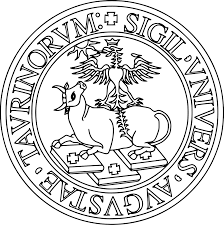 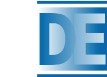 Dipartimento di Scienze economico-sociali e matematico-statistiche (ESOMAS)Guest Lectures: Meet Entrepreneurs at ESOMAS (UniTO)Prof. Becchio will be hosting some entrepreneurs as guest lecturers in her courses: ‘Entrepreneurship: theory and history’ and ‘Storia d’impresa’.Guests will be sharing their experience and are available for Q&A.Guest lectures are open to anyone either in person (in classroom) or online at : https://unito.webex.com/meet/giandomenica.becchioMarch 17, 2022 at 12pm-1pm: Nicola Adamo, co-founder of Elios, based in Alcamo (Trapani), which produces local wine, oil and honey mainly exported in North America. https://www.eliosfood.it/Lecture is held in Italian.March 17, 2022 at 2pm-3pm: Giacomo Guilizzoni, founder and CEO of Balsamiq, a company devoted to create and develop software and websites (San Francisco and worldwide).https://balsamiq.com/Lecture is held in English.March 23, 2022 at 12pm -1pm:Mauro Crosio, President of ‘Circolo Amici del Fiume’, a non-profit organization which allows people in town to get acquainted with sports such as rowing, kayaking, and more (Torino).https://www.amicidelfiume.it/Lecture is held in Italian.March 23, 2022 at 4pm-5pm:Alberto Grignolo, former General Manager and Chief Operating Officer of YOOX, later merged into YOOX Net-A-Porter Group S.p.A., a global e-commerce player for fashion, luxury, and design brands.https://www.yoox.com/Also involved as social entrepreneur at the Dolpo Bon School, Dunai (Nepal).https://akhamani.org/dolpo-bon-school/Lecture is held in English.